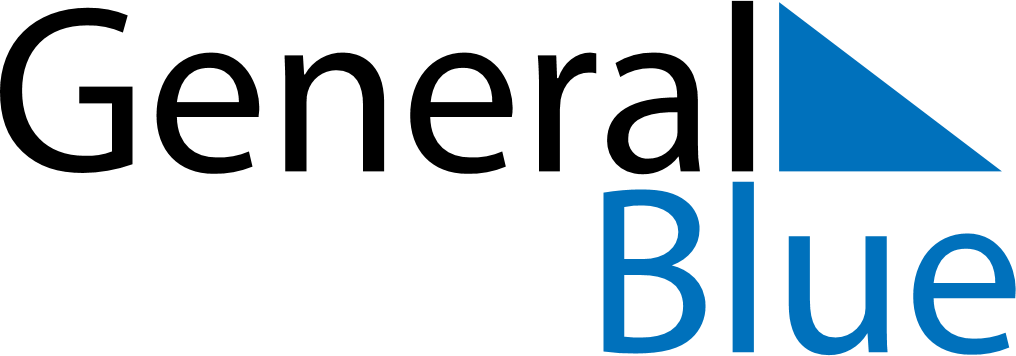 April 2018April 2018April 2018Faroe IslandsFaroe IslandsSUNMONTUEWEDTHUFRISAT1234567Easter SundayEaster Monday8910111213141516171819202122232425262728Flag DayGreat Prayer Day2930